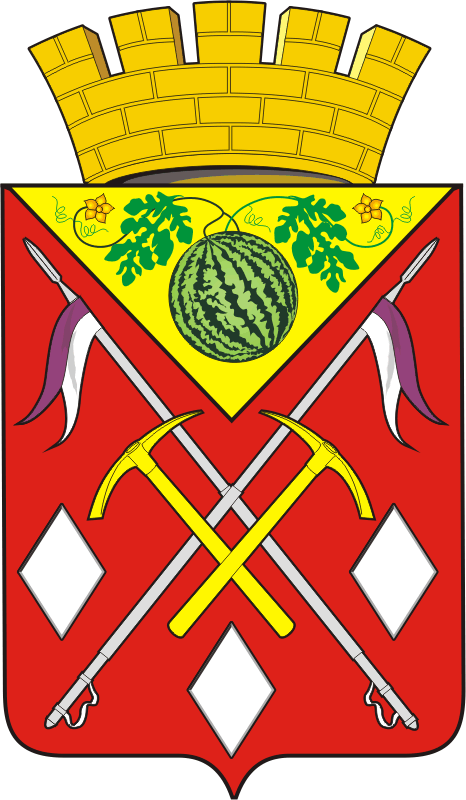 АДМИНИСТРАЦИЯМУНИЦИПАЛЬНОГООБРАЗОВАНИЯСОЛЬ-ИЛЕЦКИЙГОРОДСКОЙ ОКРУГОРЕНБУРГСКОЙ ОБЛАСТИПОСТАНОВЛЕНИЕ02.03.2021  № 467-пОб утверждении плана мероприятий («Дорожной карты») по проведению комплексных кадастровых работ на территории муниципального образования Соль-Илецкий городской округ на 2021 и плановый период 2022-2023 годовВ соответствии с главой 4.1 Федерального закона от 24.07.2007 № 221-ФЗ «О кадастровой деятельности», Постановлением Правительства Российской Федерации от 15.04.2014 № 316 «Об утверждении государственной программы Российской Федерации «Экономическое развитие и инновационная экономика», Земельным кодексом Российской Федерации, Градостроительным кодексом Российской Федерации, на основании Устава муниципального образования Соль-Илецкий городской округ Оренбургской области, постановляю:1. Утвердить план мероприятий («Дорожную карту») по проведению комплексных кадастровых работ на территории муниципального образования Соль-Илецкий городской округ на 2021 и плановый период 2022-2023 годов согласно приложению.2. Отделу архитектуры, градостроительства и земельных отношений администрации муниципального образования Соль-Илецкий городской округ обеспечить реализацию мероприятий «Дорожной карты».3. Контроль за исполнением настоящего постановления возложить на первого заместителя главы администрации городского округа - заместителя главы администрации городского округа по строительству, транспорту, благоустройству и ЖКХ А.Р. Хафизова.4. Настоящее постановление вступает в силу со дня его подписания и подлежит официальному опубликованию на правовом интернет-портале Соль-Илецкого городского округа (www. soliletsk.ru).Глава муниципального образования Соль-Илецкий городской округ                                                     А.А. Кузьмин Разослано: в организационный отдел, отдел архитектуры, градостроительства и земельных отношений, прокуратуру Соль-Илецкого района, ФГБУ ФКП, Росреестр.Приложение к постановлению администрации муниципального образования Соль-Илецкий городской округ от «02» 03.2021 № 467-пПЛАНмероприятий («Дорожная карта») по проведению комплексных кадастровых работ на территории муниципального образования Соль-Илецкий городской округ на 2021 и плановый период 2022-2023 годовI. Общие положенияПлан мероприятий («Дорожная карта») по проведению комплексных кадастровых работ на территории муниципального образования Соль-Илецкий городской округ на 2021 и плановый период 2022-2023 годов утверждается в целях реализации подпрограммы 3 «Государственная регистрация прав, кадастр и картография» государственной программы Российской Федерации «Экономическое развитие и инновационная экономика», утвержденной Постановлением Правительства Российской Федерации от 15.04.2014 № 316 «Об утверждении государственной программы Российской Федерации «Экономическое развитие и инновационная экономика», в соответствии с Земельным кодексом Российской Федерации, Градостроительным кодексом Российской Федерации, Федеральным законом от 24.07.2007 № 221-ФЗ «О государственном кадастре недвижимости» (далее - Закон о кадастре).Под комплексными кадастровыми работами (далее – ККР) понимаются кадастровые работы, которые выполняются одновременно в отношении земельных участков, зданий, сооружений, а также объектов незавершенного строительства, расположенных на определенной территории (одного или нескольких смежных кадастровых кварталов).ККР осуществляются в отношении:1) земельных участков, сведения ЕГРН о которых не соответствуют установленным на основании Федерального закона от 13.07.2015 № 218-ФЗ «О государственной регистрации недвижимости» требованиям к описанию местоположения границ земельных участков;2) земельных участков, занятых площадями, улицами, проездами, набережными, скверами, бульварами, водными объектами общего пользования и другими объектами (территориями) общего пользования, и земельных участков, на которых расположены многоквартирные дома, комплексные кадастровые работы выполняются, если образование таких земельных участков предусмотрено утвержденным в порядке, установленном законодательством о градостроительной деятельности, проектом межевания территории;3) зданий, сооружений (за исключением линейных объектов), а также объектов незавершенного строительства, сведения о которых содержатся в Едином государственном реестре недвижимости.Результатом выполнения ККР является подготовка карты-плана территории, на основании которой осуществляется уточнение местоположения границ земельных участков; установление и уточнение местоположения на земельных участках зданий, сооружений, объектов незавершенного строительства; образование земельных участков, на которых расположены здания, в том числе многоквартирные дома, сооружения, за исключением сооружений, являющихся линейными объектами; образование земельных участков общего пользования, занятых площадями, улицами, проездами, набережными, скверами, бульварами, водными объектами, пляжами и другими объектами; исправление реестровых ошибок в сведениях о местоположении границ объектов недвижимости.Заказчиком ККР является администрация муниципального образования Соль-Илецкий городской округ Оренбургской области.Исполнителем ККР является кадастровый инженер, выступающий в качестве индивидуального предпринимателя либо юридического лица.Правообладатели земельных участков и (или) объектов недвижимости вправе предоставить исполнителю ККР имеющиеся у них материалы и документы в отношении объектов недвижимости, а также заверенные в установленном порядке копии документов, устанавливающих или подтверждающих права на эти объекты недвижимости. Правообладатели объектов недвижимости, являющихся объектом ККР, не вправе препятствовать выполнению ККР и обязаны обеспечить доступ к указанным объектам недвижимости исполнителю ККР.Результатом успешной реализации настоящей «Дорожной карты» является подготовка карты-плана территории, содержащей необходимые для внесения в Единый государственный реестр недвижимости сведения о земельных участках, зданиях, сооружениях, об объектах незавершенного строительства, расположенных в границах территории выполнения комплексных кадастровых работ.Для оценки эффективности реализации «Дорожной карты» выбраны следующие контрольные показатели:Переченьмероприятий, связанных с проведением комплексных кадастровых работ Наименование контрольного показателяКоличество кварталов2021 год2022 год2023 год%исполненияКоличество подготовленных карт-планов муниципального образования от заявленных к государственной регистрации2401212100№ п/п Наименование мероприятия Сроки реализации мероприятий Этапы работ (наименование предмета государственного контракта и краткое описание работ) Планируемое количество муниципальных контрактов (единиц) Ответственный исполнитель Источник финансирования1 2346781 Комплексные кадастровые работы  2022-20232Отдел архитектуры, градостроительства и земельных отношений администрации муниципального образования Соль-Илецкий городской округБюджеты федерального, областного, районного уровнейв том числе: 1.1информирование граждан и юридических лиц о начале выполнения ККРВ течение 10 рабочих дней со дня заключения контрактаРазмещение извещения о начале выполнения ККР в газете «Илецкая Защита», на официальном сайте администрации (www. soliletsk.ru), на информационных щитах Соль-Илецкого городского округа (на территориях, на которых планируется выполнение ККР), направление извещения в орган регистрации прав для размещения на его официальном сайте в информационно-телекоммуникационной сети «Интернет» и отображения сведений о территории выполнения ККР на кадастровых картахОтдел архитектуры, градостроительства и земельных отношений администрации муниципального образования Соль-Илецкий городской округ1.2формирование согласительной комиссииВ течение 20 рабочих дней со дня заключения контрактаФормирование согласительной комиссии, утверждение регламента работы согласительной комиссииАдминистрация муниципального образования Соль-Илецкий городской округ1.3 подготовительные работы Анализ материалов, установленных статьей 42.6 Федерального закона от 24.07.2007 № 221-ФЗ «О государственном кадастре недвижимости» (далее - Закона о кадастре) и необходимых для проведения комплексных кадастровых работ (далее - Материалы); соотнесение различных типов Материалов относительно друг друга и относительно сведений, внесенных в государственный кадастр недвижимости; анализ соответствующего картографического материала, необходимого для формирования карты-плана территории в соответствии с требованиями статьи 42.4 Закона о кадастре и соотнесения данного картографического материала с Материалами (100%) Подрядная организация по итогам конкурсных процедур1.4 извещение о начале выполнения комплексных кадастровых работ Извещение о начале выполнения ККР по адресам и (или) адресам электронной почты правообладателей объектов недвижимости, являющихся объектами комплексных кадастровых работ, в соответствии с частью 4 статьи 42.7 Закона о кадастреПодрядная организация по итогам конкурсных процедур1.5 проведение комплексных кадастровых работ, формирование карт-планов территории Полевые обследования в отношении объектов недвижимости, которые включены в Перечень кварталов и в отношении которых проводятся комплексные кадастровые работы; согласование местоположения границ объектов недвижимости в соответствии с требованиями Закона о кадастре, в отношении которых в ходе комплексных кадастровых работ определено местоположение границ: формирование карт-планов территорий (50%) Подрядная организация по итогам конкурсных процедур1.6проведение комплексных кадастровых работ, формирование карт-планов территории Полевые обследования в отношении объектов недвижимости, которые включены в Перечень кварталов и в отношении которых проводятся комплексные кадастровые работы; согласование местоположения границ объектов недвижимости в соответствии с требованиями Закона о кадастре, в отношении которых в ходе комплексных кадастровых работ определено местоположение границ: формирование карт-планов территорий (100%) Подрядная организация по итогам конкурсных процедур1.7Обеспечение ознакомления заинтересованных лиц с местоположением границ земельных участковРазмещение проекта карты-плана территории одновременно с извещением о проведении заседания согласительной комиссии на официальном сайте администрации Соль-Илецкого городского округа и направление указанных документов в орган регистрации прав для размещения на его официальном сайте в информационно-телекоммуникационной сети «Интернет»Отдел архитектуры, градостроительства и земельных отношений администрации муниципального образования Соль-Илецкий городской округ1.8 составление отчета о выполненных работах Оформление отчетов о выполненных работах, заверение их подписью и печатью Исполнителя Подрядная организация по итогам конкурсных процедур1.9 проведение экспертизы результатов работ Проведение в соответствии с законодательством Российской Федерации о размещении заказов на поставки товаров, выполнение работ, оказание услуг для государственных нужд экспертизы, предусмотренных контрактом результатов по завершенным видам работ, указанным в календарном плане. Подготовка заключения по итогам проведения экспертизы результатов, предусмотренных контрактами Подрядная организация по итогам конкурсных процедур1.10приемка (Утверждение) итогов комплексных кадастровых работ Приемка (утверждение) карт-планов территории Администрация муниципального образования Соль-Илецкий городской округ1.11представление карт-планов территории в орган регистрации прав и внесение сведений об объектах недвижимости Внесение в ЕГРН информации об объектах недвижимости, в отношении которых проведены комплексные кадастровые работы, на основании карт-планов территории (100%) Подрядная организация по итогам конкурсных процедур